ZUŻYTY SPRZĘT  BĘDZIE ODBIERANY TYLKO KOMPLETNYPROSIMY POJEMNIKI I WORKI Z ODPADAMI WYSTAWIAĆ PRZED POSESJE DO GODZ. 7.00         *ZE WZGLĘDU NA DZIEŃ WOLNY 06-01-2022 ODBIÓR ODPADÓW KOMUNALNYCH ODBĘDZIE SIĘ 04-01-2022** ZE WZGLĘDU NA DZIEŃ WOLNY 11-11-2022 ODBIÓR ODPADÓW KOMUNALNYCH ODBĘDZIE SIĘ 08-11-2022HARMONOGRAM ODBIORU ODPADÓW KOMUNALNYCH SUROWCÓW WTÓRNYCH, ODPADÓW ZIELONYCH, ZUŻYTEGO SPRZĘTU ELEKTRONICZNEGO I ELEKTRYCZNEGO, GABARYTÓW ORAZ OPON Z GMINY MEDYKA NA ROK 2022MIEJSCOWOŚĆMIESIĄCODPADY
KOMUNALNEco dwa tygodnie 
Odpady segregowaneII piątekODPADY
ZIELONEGABARYTY,  OPONY-  8 sztuk ( wyłącznie z aut osobowych ) na gospodarstwo domoweJAKSMANICESIEDLISKAHURKOHURECZKOSTYCZEŃ4*, 201418JAKSMANICESIEDLISKAHURKOHURECZKOLUTY3, 17111JAKSMANICESIEDLISKAHURKOHURECZKOMARZEC3, 17, 3111111JAKSMANICESIEDLISKAHURKOHURECZKOKWIECIEŃ14, 2885, 19JAKSMANICESIEDLISKAHURKOHURECZKOMAJ12, 261317, 31JAKSMANICESIEDLISKAHURKOHURECZKOCZERWIEC9, 231014, 28JAKSMANICESIEDLISKAHURKOHURECZKOLIPIEC7, 21812, 26JAKSMANICESIEDLISKAHURKOHURECZKOSIERPIEŃ4, 18129, 23JAKSMANICESIEDLISKAHURKOHURECZKOWRZESIEŃ1, 15, 2996, 209JAKSMANICESIEDLISKAHURKOHURECZKOPAŹDZIERNIK13, 27144, 18JAKSMANICESIEDLISKAHURKOHURECZKOLISTOPAD10, 248**15JAKSMANICESIEDLISKAHURKOHURECZKOGRUDZIEŃ8, 2296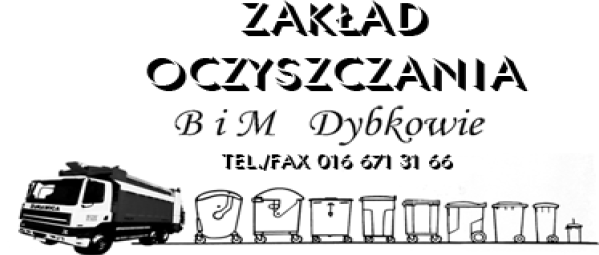 